Liebe Mitglieder,das erste Halbjahr 2022 neigt sich dem Ende entgegen, in dem wir schon „Routine im Ausnahmezustand“ gewonnen haben. Hoffen wir, dass wir auch im 2. Halbjahr von größeren Katastrophen verschont bleiben - zumindest in unserem Mikro-Kosmos Frau und Kultur.Vor Ihnen liegt ein umfangreiches und (wie wir hoffen) interessantes Programm, das an jedem Donnerstag eine Veranstaltung bietet, wenn man von den Ferien und den Feiertagen absieht. An jedem zweiten Donnerstag im Monat starten wir einen Versuch (zunächst für dieses Halbjahr) mit einer Abendveranstaltung auch jüngere, berufstätige Frauen und Männer anzusprechen, die dann vielleicht auch nach der „Pensionierung“ zu uns kommen. Der altersbedingte Mitgliederschwund macht auch vor unserem Verein nicht Halt. Wir wissen, dass einige von Ihnen ungern am Abend aus dem Haus gehen. Vielleicht können Sie sich privat absprechen um Fahrgemeinschaften zu bilden oder sich ein Minicar teilen. Die Arbeitskreise Kunstbetrachtung und Literatur finden wieder statt, Termine können bei der jeweiligen Kursleiterin erfragt werden.Halten wir uns gegenseitig die Daumen, dass wir alle gesund bleiben und auch angesichts der Weltlage den Mut nicht verlieren. Und auch nicht die Freude an Kultur und das Interesse an Frau und Kultur. Das wünscht Ihnen im Namen des gesamten VorstandsIhre Brigitte Sekula												******************************************Die Teilnahme an allen Veranstaltungen erfolgtauf eigene Gefahr!Bei den Vortragsveranstaltungen verfolgen wir – jenseits der gesetzlichen Vorschriften - ein verstärktes Sicherheitskonzept. Zurzeit gilt die 2G-Regel, d.h. nur Geimpfte und Genese können zu uns kommen, dies gilt für Mitglieder und Gäste gleichermaßen. Darüber hinaus gibt es die Verpflichtung zum Tragen einer medizinischen Mund-Nasen-Bedeckung auch am Platz. Wir bitten um Vorsicht und gegenseitige Rücksichtnahme! 				- 1 -Unser Programm auf einen Blick:   Juli bis Dezember 2022Die Vortragsveranstaltungen finden im Netanya-Saal im Alten Schloss in Gießen statt. Neu ab Juli 2022Einmal im Monat findet eine Abend-Veranstaltung ab 19:30 Uhr statt.**********************************Informationen zu den Arbeitskreisen Unsere Arbeitsgemeinschaften (nur für Mitglieder) und ihre LeiterinnenKunstbetrachtung							Brigitte SekulaReferentin: Dietlind Stürz						Ad.-Stifter-Str. 18Netanya-Saal im Alten Schloss       				35428 Langgönsmittwochs von 10:00 - 11:30 Uhr 					Tel. 06403 74851Termine:  14.09., 28.09.,12.10., 19.10.,                   09.11.,23.11., 07.12. und 14.12.Literatur								Annemarie NeitzelEv. Familienbildungsstätte, Wingert 18				Gellertweg 12	mittwochs von 15:00 - 16:30 Uhr					35396 GießenTermine:  noch nicht festgelegt					Tel. 0641 / 5 18 21Musikkreis								Jutta Hendelbei I. Gros, Eichgärtenallee 38 					Grüner Weg 25sonntags von 15:00 – 16:30 Uhr					35398 GießenTermine:  ruht zur Zeit						Tel. 0641 / 98 46 38 80														Informationen über die Arbeitsgemeinschaften erhalten Sie von den AG-Leiterinnen													- 3 - Informationen zu den FahrtenDonnerstag, 07.07.2022: Sommerfest (nur für Mitglieder)Wir fahren mit dem Bus nach Kloster Arnsburg bei Lich. Zunächst ist eine Klosterführung von 45-60 Minuten vorgesehen, anschließend ein gemeinsames Kaffeetrinken im Restaurant Klosterwald (oben an der Straße nach Lich) mit viel Zeit zum Reden. Der Bus steht auch bereit, um den Berg vom Kloster zum Restaurantzu überwinden.Teilnehmerzahl:	    offenAbfahrt:         	    13:30, Rückkehr ca. 17:30 Uhr 	                       Gebühr :      €   10,00	 	Verzehr:  frei wählbar - Selbstzahler		                                   Leitung:       Brigitte Sekula	 Stornofrist und Zahlungsfrist:   23.06.2022                                             	Donnerstag, 08.09.2022:  Führung durch den Botanischen GartenHolger Laake (technischer Leiter des Botanischen Gartens) führt uns zu den „neuen“ Gewächshäusern und durch den frühherbst-lichen Garten.Teilnehmerzahl:     mindestens 20   PersonenTreffpunkt um 14:45 am Eingang Sonnenstraße      	          Gebühr       €   5,00Stornofrist und Zahlungsfrist:   25.08.2022	          Leitung:      Angelika BauschDonnerstag 29.09.2022: Liebig-Museum GießenAuf uns wartet eine 2-stündige Führung durch das Liebig-Museum mit verschiedenen Experimenten, Beginn 15:00 Uhr Minimum:	    20 Teilnehmer, maximal 25 TeilnehmerTreffpunkt um 14:45, Eingang Museum Bahnhofstraße      	          Gebühr       €   15,00Stornofrist und Zahlungsfrist:  15.09.2022	          Leitung:      Angelika BauschDonnerstag, 27.10.2022: Tagesfahrt nach AschaffenburgDie Fahrt nach Aschaffenburg bietet ein volles Programm: amVormittag besuchen wir das endlich eröffnete Christian-Schad-Museum für die Führung „Christian Schad – Abenteuer eines Künstlerlebens“Nach der Mittagspause gibt es die Altstadtführung „Südliches Flairin Aschaffenburg“, die am Pompejanum endet. Dort erwartet uns dannnoch eine geführte Besichtigung dieses „römischen Hauses“, das König Ludwig I. erbauen ließ. Abfahrt:          8:00 UhrRückkehr:       ca. 18:00 Uhr Minimum:	   20 Teiln. / Maximum: 26 Teiln.			 	Gebühr:        €   65,00Stornofrist und Zahlungsfrist:  13.10.2022				Leitung:        Brigitte SekulaDonnerstag, 24.11.2022: Tagesfahrt nach Frankfurt a.M.Wir besuchen die Ausstellung „Chagall – Welt in Aufruhr“ inder Schirn. Nachmittags besuchen wir die „Goldkammer Frankfurt“mit phantastischen Goldobjekten und einer Schwerpunktführung zum Thema Gold.Abfahrt:          8:45 UhrRückkehr:       ca. 18:00 Uhr Minimum:	   20 Teiln. / Maximum: 25 Teiln.                                         Gebühr:        €   65,00Stornofrist und Zahlungsfrist:  10.11.2022                                         Leitung:        Brigitte SekulaAlle Fahrten starten am „Rentnerbahnhof“, d.h. an der Ostanlage gegenüber dem Rathaus/Kinopolis.                                                                                                                                                                                                                  Deutscher Verband                                                                                                                                                            Deutscher Verband                                                                                                                                                            Deutscher Verband   Gruppe Gießen07.07.2022Sommerfest (nur für Mitglieder)15:00 Uhr Siehe Info-Seite14.07.2022Gabi Gareis-Stammler, Carmen Lange, Chris SimaMascha Kaléko, die jüdische Dichterin (Lesung)19:30 Uhr21.07.2022Dr. Reinhard KaufmannBacksteingotik des deutschen Ostseeraums15:30 UhrWir machen Ferien18.08.2022Hans SarkowiczJacob von Grimmelshausen zum 400. Geburtstag19:30 Uhr25.08.2022Hartmut MietheZwei Grünberger Jungs – Theodor Koch und Carl Geist15:30 UhrStudienreise Hildesheim/Hannover08.09.2022Führung durch den Botanischen Gartenim Frühherbst15:00 UhrSiehe Info-Seite15.09.2022Das Stadttheater stellt sich vor: Sandra Stegen-Hoffmann, 1. Gewandmeisterin19:30 Uhr22.09.2022Prof. Dr. Helmut GebeleinVon der Alchemie zur Chemie15:30 Uhr29.09.2022Experimentalführung im Liebig-Museum15:00 UhrSiehe Info-Seite06.10.2022Jutta Hendel Harter Kern in rauer Schale – Leben und Werk desSchriftstellers und Dramaturgen Bertold Brecht15:30 Uhr13.10.2022Martin Gärtner Texte und Songs von Berthold Brecht und Kurt Weill19:30 Uhr20.10.2022Wolfgang BrandesVon John Gays „Beggars Opera“ zur„Dreigroschenoper“ von Brecht-Weill15:30 Uhr27.10.2022Tagesfahrt nach AschaffenburgSiehe Info-Seite         - 2 -03.11.2022Dr. Matthias Recke10.11.2022Von (Raub-)Gräbern und anderen AusgrabungenNeue Forschungen zum antiken Tamassos (Zypern)Dr. habl. Michael Basseler American Short Stories des 20. Jahrhunderts15:30 Uhr19:30 Uhr17.11.2022Ulrike KuschelKünstlerpaare: Niki de St. Phalle und Jean Tinguely15:30 Uhr24.11.2022Tagesfahrt nach Frankfurt a.M.Siehe Info-Seite01.12.2022Friedrich VolckDer Stern von Bethlehem15:30 Uhr08.12.2022Dr. Jens GerlachCapsarius - eine literarische Zeitreise                                  ins Mittelhessen um 80 n.Chr. 19:30 Uhr15.12.2022Weihnachtsfeier  (nur für Mitglieder)15:00 Uhr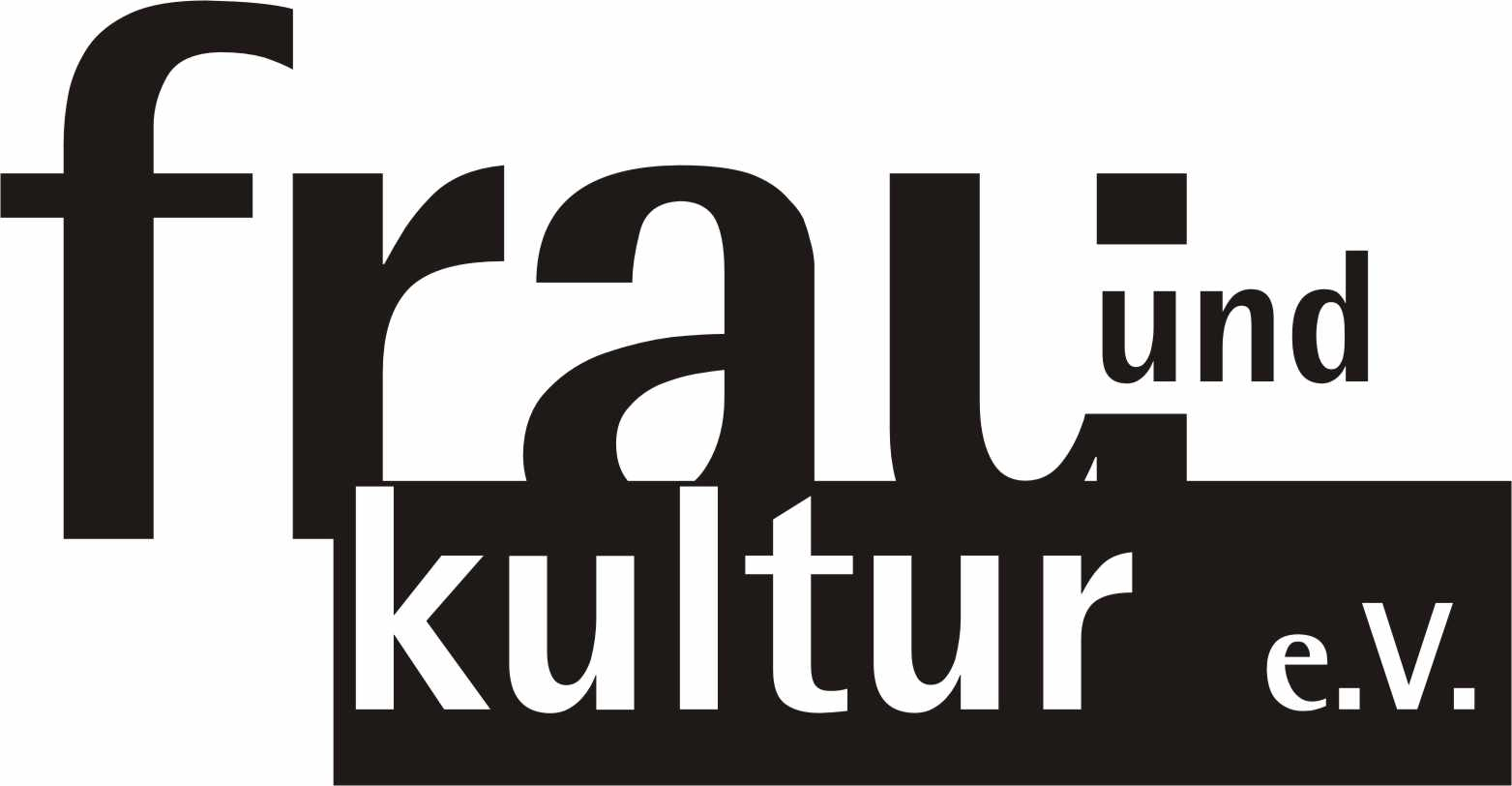 